           Being Born Early May Mean More Than You Think . . . 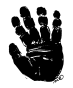 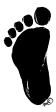      A baby in an intensive care nursery lives in a very unnatural environment.  This environment is very different than the warm, dark, quiet environment of a mother’s womb.  Tiny bodies work hard to stay     alive, remain healthy, and grow.  Babies born early are bombarded with sights, sounds, smells and activities that their senses are not yet designed to handle.  This can cause a baby’s sensory systems        to develop more slowly or to develop differently than they would typically develop.  Since no two babies   are alike, there is no way to predict whether or how much these experiences may affect individual babies.       This chart provides an overview of sensory development and some of the effects that being born early could have.  Having your baby checked helps you know things are OK or provides support if your baby needs help.  These services are usually free.  Turn this page over for more information. (see Note)  If you have any questions about your baby’s development, there are a variety of people and organizations that can help.  Please contact one of them.  Your baby will thank you.NOTE: You can include this last line and add contact info for Part C, DB Project or other agencies in your state that work with infants and toddlers with disabilities. DELETE if you don’t use.     Turn this page over to find out who to call.  Developed by Barbara Purvis, NTAC (National Technical Assistance Consortium for Children and Young Adults Who Are DeafBlind); 9/2004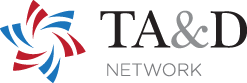 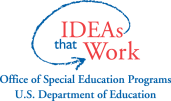 Sensory SystemWhat it DoesWhat Might Happen TACTILE(Touch)Communicates pleasure and painHelps babies identify and recognize objects Helps babies explore their worldThis system is well developed even in very premature babies, so the entire body is very sensitive.  Some babies become oversensitive to being touched as a result of all the handling and touching involved with their hospital stay.   VESTIBULAR (Balance and Motion)Helps babies keep their balance and be ready to learn to sit, crawl and walkHelps babies know where they are in space Increased early stimulation to this system can sometimes cause babies to be extra fussy or have difficulty settling down. It may also cause toddlers to move in unusual ways or respond in unusual ways to different types of movement. (swinging, climbing,       GUSTATORY (Taste)Encourages babies to explore their environmentHelps later learning skills, such as eatingand playing with toysExploring things by mouth is part of typical infant development and babies who have negative experiences may be less interested in doing this, which can affect their overall development. OLFACTORY (Smell)One of the most well-developed senses innewborn babies Helps with recognition and discoveryPlays an important role in feedingBabies demonstrate positive and negative reactions to certain smells very early.  Early exposure to strong smells causes negative memories.  Triggering these memories may cause negative reactions, even into adulthood.    AUDITORY (Hearing)Important for attention and learningHelps babies know about what’s going on aroundthem and anticipate certain eventsIs basic to the development of spoken languageBabies exposed to high noise levels may find it difficult to filter out background noises and pay attention to what’s important.  This may cause sleeping or attention problems in some children. Hearing problems may also exist.     VISUAL(Sight)Most complex of all the sensory systemsContinues to develop for 3-4 months, (even in full-term babies)Has a strong connection to the system of touchWorks with the vestibular system to helpbabies maintain their balanceVery important for all kinds of learningBabies born early are at risk for vision problems.  These problems may come from damage to their underdeveloped eyes or from certain conditions that affect premature babies.  Some may not be detected until later when a child appears clumsy, is afraid of certain activities or has trouble playing with toys that require a lot of concentration.   